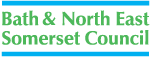 Contract Standing Orders Version for External Use onlyTable of ContentsSection A	Statement of Principles								 3Section B	Developing the Commissioning Plan					 7Section C	Developing the Procurement Plan						 9Section D	Undertake the Procurement Process					10Section E	Contract Award and Implementation					16Section F	Post Contract Award	18		Appendices Glossary												20 CSO Exemptions											25 Business Ethics											27 Confidentiality, Intellectual Property, Data Protection, Transparency &    Redaction												29 Specification											32 Social Value											33 The Council’s Contract Register								34 Framework Agreements & Dynamic Purchasing Systems			35 Procurement Options										36 Asset Leasing											38 Contract Forms & Terms & Conditions							39 Scheme of Delegations									40 Evaluation Criteria & Debriefing								42 Capability & Financial Checks								43 Minimum Requirements 									44 EU Thresholds and Timescales 2015							48 Document Retention										49 Tender & Contract Variations, Extensions & Termination			50 Procurements above EU Thresholds – options and procedures		52 Below Threshold Contracts									53A	Statement of Principles1.	Mandatory ComplianceCouncil Officers MUST comply with these Contract Standing Orders in all instances when buying goods, services and works on behalf of the Council and failure to comply may result in disciplinary procedures. General PrinciplesThese Contract Standing Orders (“CSOs”) provide the framework that governs the Council’s commissioning and procurement of Contracts for works, services and goods / supplies.  Following these CSOs helps the Council to demonstrate:good internal governance;stewardship and the proper spending of public monies;Value for Money in the Council’s Contracts;compliance with relevant law.The purpose of all contracting activity is to:seek continuous improvement of the Council’s functions having regard to the optimum combination of economy, efficiency and effectiveness in keeping with the Council’s duty to seek Best Value (and Value for Money);achieve Value for Money for the Council and the Residents, with reference to the economic, social and environmental value of each Contract;promote the well-being of the Council’s Residents and Area through the effective functioning of the Council, the efficient use of the Council’s resources, and a universal concentration on the Social Value that can be achieved.Every Contract and official order made by the Council (or any part of it) shall be for the purpose of achieving fulfilment of the Council’s statutory functions or the furtherance of the Council’s strategic or policy goals.The Appendices to these CSOs provide further detail and form part of these CSOs as if they were drafted as one document.   The Head of Legal and Democratic Services has the delegated authority to alter these CSOs accordingly.  Any questions about the application of these CSOs should be directed to the Head of Legal and Democratic Services and/or the Head of Strategic Procurement & Commissioning.All figures in these CSOs are exclusive of VAT unless stated otherwise. Directors will:ensure that the appropriate member, Cabinet or full Council (as appropriate given the Scheme of Delegations) is consulted on any procurement activity prior to its publications in the Council’s Forward Plan;ensure that audit trails are in place for all procurement activity in accordance with these CSOs.What these CSOs CoverThese CSOs apply:whenever the Council intends to spend money (or provide other payments in kind) under Contracts for goods (supplies), works or services;to expenditure from either capital or revenue sources;concessions;to grants;to goods for re-sale;to both Officers and Members;to all bodies where the Council acts as the Lead Authority including the Avon Pension Fund.These CSOs do not apply:to contracts of employment;to acquisitions and disposals of land or buildings (these are covered by the Financial Regulations) – unless related to a Contract for works, services or goods;to the seeking of offers in relation to financial services in connection with the issue, purchase, sale or transfer of securities or other financial instruments, in particular transactions by the Council to raise money or capital;to internal “contracts” between departments within the Council.In the case of civil contingenciesIn the case of individual investments which are not deemed as  the purchase of goods or services for the purposes of the Council’s CSO’s The following entities have their own rules and are not bound by these CSOs, except where they participate in joint purchasing with the Council:maintained schools within the Area;companies in which the Council has an interest except for Local Housing Development Vehicles and situations where there is a Local Authority Controlled Company;In exceptional circumstances only, certain exemptions can be approved by following the process set out at Appendix 2 (CSO Exemptions).  The persons who are authorised to approve the exemptions are set out in Appendix 12 (Scheme of Delegations).  Seeking an exemption of these CSOs does not exempt the Council from complying with the General Principles or with general law.These CSOs can only be amended by the Head of Legal and Democratic Services in consultation with the Head of Strategic Procurement.Other Key DocumentsThese CSOs should be read alongside the following:the Council’s Procurement Strategy; the Council’s Financial Regulations which can be found at   http://intranet/financial-regulations;the Council’s procurement guide;the Council’s Social Value in Procurement Policy and Toolkit;Transparency Code 2015;Pro-Contract Guidance; Any other guidance provided by the Strategic Procurement & Commissioning Team including:(see Appendix 3 - Business Ethics)(see Appendix 4- Confidentiality, Intellectual Property,  Data Protection, Transparency & Redaction )                      Anyone undertaking purchasing activity on behalf of the Council (but especially in the context of purchasing value above the EU Thresholds) MUST refer to the following documents, where appropriate:the Public Contracts Regulations 2015, and Directive 2014/24/EU on public procurement;the Public Services (Social Value) Act 2012;the Bribery Act 2010;the Small Business, Employment and Enterprise Act 2015;the Equalities Act 2012;the Modern Slavery Act 2015any other relevant legislation.Commissioning Intentions5.1	All procurements over £50k in value MUST be entered on the Commissioning Intentions list.  This enables the Council to keep track of budgets and plan for future expenditure and it allows suppliers and the local community awareness of upcoming projects.  5.2	The Commissioning Intentions list can be found at the B&NES internet site http://www.bathnes.gov.uk/services/business/selling-council/right-challenge-0 and the document can be found at the right hand bottom of the page.5.3	Applications to make an entry on the Commissioning Intentions list MUST be made via the Divisional Directors Group or through Joint Commissioning.B	Developing the Commissioning PlanGeneral6.1 	What is the Commissioning Plan?  	Prior to entering into any procurement you MUST develop your business case by researching the procurement and speaking to all relevant parties, obtaining all relevant information.  The Commissioning Plan falls out of this research and forms the business case that is approved prior to commencing the procurement.6.2	The requirement for goods and/or services MUST start with an identifiable need which reflects the Council’s overall objectives identified within Directorate, Service and Team Plans. You MUST understand the business requirements and how it impacts all levels of the organisation and local community.  Consider the relevance of Council policies and procedures and how they have a bearing on the requirement.Budget 7.1	Before starting the procurement, you MUST have budgetary approval.  You MUST establish the aggregated monetary value of your requirement early, as this identifies the process that you follow, influences the amount of work you do and indicates the level of interest that will be generated.  Key stakeholders8.1	You MUST identify the key stakeholders for the project including anyone impacted by the requirement.  You should consider doing a Communications Plan for larger projects.  You MUST be mindful of any Conflict of Interest and take necessary precautions to ensure that if there is a conflict, it is mitigated and/or managed.  You MUST get Legal, Procurement and Financial advice prior to commencing any procurement.Proportionality9.1	You MUST provide the suppliers the information they need to understand the requirement but not overload them with unnecessary information. Market Analysis10.1	Consider talking to suppliers before starting the procurement, trialling products, visiting supplier premises or the premises of a supplier’s customer. The Regulations explicitly permit preliminary market consultation.  This type of pre-procurement engagement or consultation could focus on:	What is being purchased?	Is the specification realistic?  Is it too ambitious?  Not ambitious enough?  	What will the process look like?  	Do potential bidders have any concerns about timescales, for example?  	You MUST keep adequate records of market research carried out.10.2	You MUST complete the Business Case Approval report  for any procurement above £50k prior to commencing the next stage.  If the procurement is below £50k, you should provide evidence of authorisation by the budget holder.11.	Bidders’ conflicts of interest11.1	If a potential candidate has advised the Council or been involved in the preparation of the procurement procedure, the Council is expected to take “appropriate measures” to ensure the resulting competition is not distorted by that candidate’s pre-procurement involvement.  This might include, for example, communicating relevant information to other candidates / tenderers.  The Council cannot exclude a candidate from a procurement unless there is genuinely no other way to ensure that there is equal treatment of tenderers in the procurement process.C	Developing the Procurement Plan12.	Procurement Plan12.1	Before you commence any Procurement exercise, you MUST complete the report  Approval to Procure (Goods, Works, Services) and obtain authorisation to proceed for all procurements above £50k in value.D	Undertake the Procurement Process13.	Procurement Process13.1	The flowchart below illustrates the procurement and commissioning process from planning, through contracting with the supplier, performance monitoring and reviews and finally analysis of the outcomes and the market for future needs.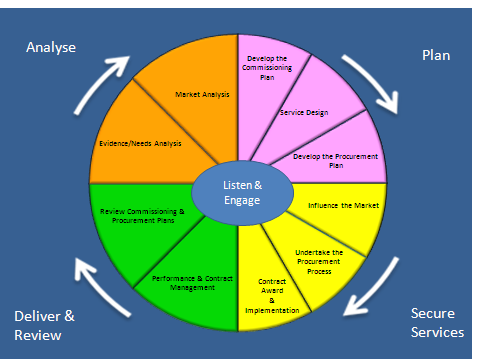 13.2	Summary Financial Thresholds The table below defines the procurement process run by the procurer, dependent on the Contract value (see Appendix 15 (Minimum Requirements) for further details.If you are purchasing IT Hardware or Software, you MUST do so in accordance with the IT Procurement Policy available on the intranet.  *The EU Threshold levels are given in Appendix 16.  The Light Touch Regime for Health and Social Services type Contracts is explained at Appendix 9 (Procurement Options) and has different threshold levels.Be aware that it is vital that you carefully estimate the value of the contract.  If you have issued tenders for a below threshold contract and the tender responses indicate that the value of the successful tender will go above the threshold, you MUST stop the process and re-tender under OJEU.  To avoid this, it is better to consider tendering under OJEU in the first instance.E		Contract Award & Implementation14.	General	14.1	It is critical that the Contract award and implementation are carried out effectively.  Prior to contract award you MUST ensure that your objectives are fully addressed and that all approvals to award issues are covered.15.	Approval to Award15.1	The Procurement Evaluation and Approval Report MUST be completed in line with the Public Procurement Regulations.  The report MUST explain in full how you have come to the decision to award to the particular supplier in question for all procurements above £50k.  15.2	The report concludes with an approval signatory to award the Contract.  You MUST have the appropriate sign-off prior to notifying the supplier(s) of your decision.  See Appendix 12 Scheme of Delegations for further details.  16.	Notifying Suppliers16.1	Above the EU Thresholds there are strict rules on how to debrief suppliers including a Mandatory 10 day Standstill Period prior to confirming Contract award.  Appendix 14 Contract Award & Debriefing gives more information.  16.2	If the supplier requests a face to face debrief, it is normal and courteous to do this where the Contract is complex, of high value and/or has taken a long time to complete, so long as you do so in a transparent and non-discriminatory way.17.	Publications17.1	For Contracts above the EU Thresholds, you MUST submit a Contract Award Notice in the OJEU.17.2	All Contracts above £25K in value MUST be published on Contracts Finder. See Appendix 20 (Below Threshold Contracts caught by Part 4 of the Regulations).17.3	You MUST update the Contract Register (see Appendix 7 (The Council’s Contract Register)17.4	You MUST file documents in the Contract Register in line with document retention policies (see Appendix 17 Document Retention).F	Post Contract Award18.	General18.1	Once the Contract has been awarded you MUST put into place the agreed contract management controls and measures.  You MUST review the process to ensure the Contract achieves its objectives and future benefits.19.	Contract Management19.1	You MUST establish processes for recording the receipt of goods and progress of work, reviewing performance reports etc.19.2	You MUST put in place both formal and informal communications to manage the relationship, as appropriate.19.3	You MUST put in place a method of capturing the views of the service users/interested stakeholders including feedback to them on the service performance 20.	Reviews20.1	You MUST review the commissioning plan (against any changes in priorities/ objectives)20.2	You MUST review the risk assessments and make any amendments to resource assumptions 20.3	You MUST review procurement plans to identify any changes or improvements to methodology for next time 20.4	All answers to above MUST be used to inform future commissions  21.	Continuous Improvement21.1		You should review your success against your original plans, i.e. did you achieve the outcomes you set out to achieve and do you understand what contributed to or prevented success?21.2		You should share your learning with colleagues, service users and stakeholders to ensure you are continuously improving your processes and skills. 21.3		Reflect on the views of service users/stakeholders when reviewing whether the Commissioning and Procurement Plans were successful.22.	Contract Extensions22.1		Extending a Contract MUST only happen in particular circumstances (see Appendix 18 Contract Variations and Extensions). If an extension clause has been included in the Contract, then it is permissible to extend but this should only be done if it represents value for money to extend and if the performance of the supplier warrants it.GlossaryAppendix 2 CSO ExemptionsContracts below the EU ThresholdsSpecific Officers may approve exemptions to these CSOs (to the extent that it is lawfully able to do so) in genuinely urgent situations and/or where there is a sound legal, financial or Value for Money reason (See Appendix 12 Scheme of Delegations).  They MUST:give reasons for doing so on the Exemption Form (and record these in the minutes of the relevant meeting);The completed and signed exemption form MUST be entered in the Contract Register (see Appendix 7 Contract Register)  The following are considered acceptable reasons for seeking an exemption:quantifiable and significant cost and efficiency savings can be achieved through seeking an alternative route;reasons of extreme urgency mean that normal time limits cannot be met, including as a result of unforeseen emergency or disruption to Council services;the Council would otherwise be exposed to immediate and significant financial, legal or reputational risk that has been identified in the relevant risk register; only one Contractor is objectively able to provide the works, services or supplies in question, for example where the supplier has exclusive Intellectual Property, artistic or other rights, is a monopoly or where the goods bought are for re-sale (in which case the exemption MUST be to the number of Quotes / Tenders that are sought);additional or new services, supplies or works are required which, through unforeseen circumstances, were not included in an existing Council Contract and are necessary for the completion of the Contract and/or cannot be carried out separately.new works or services/supplies are required which are a repetition of works, services/supplies carried out under the original Contract, provided they are required within 1 year of the original Contract.goods are required as a partial replacement for or addition to existing goods or installations and obtaining them from another source would result in incompatibility or disproportional technical difficulties in operation or maintenance.the Council has the benefit of a Local Authority Controlled Company under Regulation 12, and exercises over the company concerned a control which is similar to that which it exercises over its own departments and, at the same time, that company carries out the essential part of its activities with the Council’s control. You are reminded that an exemption will not be granted where this means the Council would not be complying with the General Principles or general law.  Contracts above the EU ThresholdsYou cannot exempt the application of the EU procurement rules.  You may need to consider other procurement routes. See Appendix 19 (Procurement above the EU Thresholds) for details.  If you are having difficulty you MUST consult with Corporate Procurement for more information.  Appendix 3 Business Ethics GeneralBusiness ethics focuses on what constitutes right or wrong behaviour in the world of business.  The following will help you to address ethical dilemmas during your procurement process.Code of ConductAll procurement exercises MUST be carried out with openness and transparency and with integrity and fairness to all suppliers. Officers of the Council MUST conduct themselves in line with the Council’s HR Code of Conduct including with regards to the receiving of hospitality and gifts and the giving and receiving of sponsorship.Separation of Roles during TenderingCouncil Members and employees involved in the tendering process and dealing with contractors MUST be clear on the separation of client and contractor roles within the Council.  Senior employees who have both a client and contractor responsibility MUST be aware of the need for accountability and openness.Council Member and employees who are privy to confidential information on Tenders or costs for either internal or external contractors MUST not disclose that information to any unauthorised party or organisation. For further information, see the Members’ Code of Practice guidance document (LINK).Conflicts of InterestThere MUST be no conflict of interest with any suppliers or contractors.  Where a conflict is identified, the member of staff concerned MUST not take any further part in the tendering process, to preserve the integrity of the process.  For further advice, contact the Legal Department or the Procurement team.CorruptionCouncil Members and employees MUST be aware that it is a serious criminal offence for them corruptly to receive or give any gift, loan, fee, reward or advantage for doing, or not doing, anything or showing favour, or disfavour, to any person in their official capacity.  If an allegation is made, it is for the individual to demonstrate that any such rewards have not been corruptly obtained.  For further guidance, see the B&NES Gifts and Hospitality policy on the intranet.Use of Financial ResourcesCouncil Members and Officers MUST ensure that they use public funds entrusted to them in a responsible and lawful manner and in accordance with the Council’s Financial Regulations.  They should strive to ensure Value for Money to the Area and to avoid legal challenge to the Council.LobbyingIt is recognised that lobbying is a normal and perfectly legitimate element of the process of local governance however it is important that Members protect their impartiality and integrity when dealing with external contractors and suppliers. Members MUST NOT breach the Bath & North East Somerset Code of Conduct by listening to or receiving viewpoints from contractors and suppliers or other interested parties unless they make it clear that they are keeping an open mind. Indicating a bias toward a particular product, supplier or contractor would prejudice impartiality and could lead to a legal challenge against the Council.Former Council EmployeesCouncil Members and employees should endeavour to ensure that where they contract with a supplier to provide services or works to the Council, that the supplier does not employ a former Council employee when producing and submitting the response to the tender.  This will ensure that all suppliers in the tendering process and treated fairly and that no one supplier is given a tendering advantage and respects Council confidentiality.Appendix 4 Confidentiality, Intellectual Property, Data Protection, Transparency and RedactionConfidentiality1.1	The Council has a responsibility to ensure that information provided to suppliers and provided by suppliers is treated confidentially.  This is not only good practice but also gives the suppliers confidence that they are being treated fairly and without discrimination.   Information provided by the Council is given to suppliers in confidence and only to those whom they need to consult for the purpose of preparing the Tender, such as professional advisors or joint bidders.1.2	If a Conflict of Interest arises or if at any time during the procurement it is discovered that the tenderer has not acted confidentially, the Council has the right to eliminate them from the procurement exercise.1.3	Tenderers have the right to state what elements of their Tender response they want to remain confidential however under the Freedom of Information Act the Council MUST provide information requested with some exceptions such as commercially confidential items (pricing, intellectual property etc.) which can be redacted from the version published in the public domain. Contractors’ cooperation may be needed to ensure the Council complies with requests for information.Intellectual Property2.1	“Intellectual Property Rights” includes patents, inventions, trade-marks, service marks, logos, design rights, copyright, database rights, domain names, trade or business names, moral rights and other similar rights or obligations.2.2 Generally speaking, all intellectual property rights in all works or supplies provided under a Contract which are written or produced on a bespoke or customized basis would be owned by the Council and the contractor should be required to ensure that it allows such ownership.2.3	However, where the supplier provides existing intellectual property right protected material to the Council under a Contract, it has to warrant it has the right to do so and it fully indemnifies the Council against all loss or liability arising from any third party intellectual property rights claims arising both from such existing material and in relation to any such bespoke work. Data Protection3.1	The Data Protection Act 1998 (DPA) is an Act of Parliament which defines UK law on the processing of data on identifiable living people. It is the main piece of legislation that governs the protection of personal data in the UK.  All Officers are legally obliged to comply with the Act.  	3.2	The Council’s Terms and Conditions of Contract contain a data       	protection clause which states what contractors can and can’t do with 	any personal data provided to them under a Contract.	3.3	In certain Contracts where a supplier is required to process personal 	data or hold personal information for the purpose of executing the 	Contract, then Officers should include a questionnaire relating to 	Information Governance issues and evaluate the responses.  	Guidance can be obtained from the Information Governance 	Manager.Transparency	4.1	Under the Local Government Transparency Code 2015 the following items MUST be published.all individual items of expenditure above £500; every transaction made using a Government Procurement Card;a list of all Invitations to Tender for goods and services exceeding £5000;a list of all contracts, Framework Agreements, purchase orders and commissioned activity in excess of £5000.		The Corporate Procurement department arrange for this information to be 	published on the Council website and www.gov.uk.  Redaction of DataIt is the responsibility of the service department to ensure that the information provided for publication under the transparency code has been cleansed and any personal or sensitive information has been redacted prior to publication.  No responsibility for this redaction exercise will be taken by the Corporate Procurement 	Team.Appendix 5 SpecificationsFor a compliant OJEU procurement process, the Council MUST draft the technical specifications for a Contract upfront, before starting the procurement process.  This is good practice even when you do not have to comply with the Regulations.  What the technical specifications look like will vary widely depending on the nature of the Contract.  If you are having difficulty drafting a specification for the Contract guidance is available.Guidance on TUPE, Health & Safety and Insurance when related to specification drafting is available on the intranet templates page. Appendix 6 Social ValueThe Social Value Act requires the procurer to consider securing economic, social, or environmental benefits when buying services above the EU Thresholds through what is being bought, and how it is procured. This duty relates to:all service Contracts  to which the Regulations apply (including those under the Light Touch Regime;services Contracts with a works / supplies element that is so incidental that the Contract would ordinarily be considered a services Contract under the Regulations; andFrameworks Agreements for such Contracts.The Council MUST also think about whether consultation on Social Value matters is needed.The Council has a Social Value Policy and Toolkit .  You MUST apply the Social Value Policy and Toolkit to:all works Contracts (including Contracts for a mixture of works and services or supplies) where the value of the Contract is expected to exceed £500,000;all services Contracts and supplies Contracts (including Contracts for a mixture of works and supplies or services, and regardless of whether the full EU procurement regime applies) where the value of the Contract is expected to exceed £100,000;all Framework Agreements where the anticipated spend in any financial year is expected to exceed £500,000 for works and £100,000 for goods and services;all joint Contracts with other purchasers where the value of the Council expenditure is expected to exceed £500,000 for works and £100,000 for goods and services.The Social Value Policy focuses on achieving targeted recruitment and training through Contracts as the Council’s priority, but where other aspects of Social Value are relevant to a Contract they should of course be considered.  Appendix 7 The Council’s Contract RegisterThe Council’s Contract Register is the section of ProContract which records and stores information on the Council’s Contracts.  It:provides key information to Council Members and Officers on existing current and expired Contracts;provides limited information to the general public (including start and end dates, Contract value, and key contact details);interacts with the rest of ProContract, and so can help to ensure Contracts are renewed or re-procured in good time.  When should I put something on Contract Register? Recording of Contracts on Contract Register is Mandatory for all Contracts valued above £5,000.  However, it is recommended for Contracts of any value.  Any agreed exemptions MUST be placed on Contract Register.  You MUST also try to keep the information on Contract Register up to date, for example if:a Contract is extended;the key contact for a Contract changes (e.g. if an Officer leaves).  Before you Purchase AnythingYou MUST check the Contract Register before you start any procurement activity, in case there is an existing Council Contract which covers your need.  Saving time and expense by using an existing Contract will almost always represent Value for Money.  Appendix 8 Framework Agreements and Dynamic Purchasing SystemsFramework AgreementsA Framework Agreement is an ‘umbrella’ agreement negotiated with suppliers whereby at the start of the agreement the exact quantity of goods or services required over the period of the agreement cannot be determined.  For example, when you put together an agreement with a supplier to buy stationery, you won’t know exactly how many pens, pencils, rulers etc. you will need over the period of the agreement, or when you will place the orders.The intention behind a framework is to streamline the competitive process by enabling one OJEU process to set up the protocol by which multiple Contracts can be called off.  They can be created so that one, or many, purchasers are able to benefit from the arrangements.  Equally they can be created with one provider, or a number (in which case often a “mini-competition” is used to decide which provider is used each time there is a call-off.Frameworks are therefore useful when you anticipate that you are likely to need the same – or similar- provision on a number of occasions over time.  They are normally limited to four years in length.There is no obligation to buy anything from a Framework Agreement and you are not committing the Council to any spend.  However every time you place an order from a Framework Agreement, you are entering into a legally binding Contract.For more information on Framework Agreements see the guidance on the intranet templates page. Dynamic Purchasing SystemsA DPS is similar to a framework agreement however whereas a framework is set once the award has been made and no new suppliers can be added to it, a DPS will allow new suppliers to be added, PROVIDED that they meet the objective selection criteria laid out in the original contract notice or advertisement.    Appendix 9 Procurement OptionsBelow the EU ThresholdsBelow the EU Thresholds, the procurement process is more flexible.  See the main body of the CSOs, and Appendix 15 (Minimum Requirements) for details of the requirements for different values of spend.  However before you commence any Procurement exercise, you MUST complete the report  and obtain authorisation to proceed for all procurements above £50k.Firstly you MUST consider if there is an existing Contract or Framework you could use, either one established by the Council, or one procured by a central purchasing body. Use of ProContract is Mandatory for Contracts above £5000, and it steers you through the process including:Advertising the ContractTender stage Contract award.In the absence of an existing agreement, all opportunities for Contracts and Framework Agreements above £25,000 that are advertised MUST be advertised on Contracts Finder and an Award Notice published within 30 days of the Contract award date. See Appendix 20 for further details.Above the EU ThresholdsPlease see Appendix 19 (Procurement above the EU Thresholds).  Health and “Social” Services - (Light Touch Regime)This section applies to Contracts for the following Services: Health, social and related ServicesAdministrative, social, education, healthcare and cultural ServicesCompulsory Social Security ServicesBenefit ServicesSchool Meals and Catering ServicesOther community, social and personal Services including Services furnished by trade unions, political organisations, youth associations and other membership organisation ServicesReligious ServicesHotel and Restaurant ServicesLegal ServicesOther administrative and government ServicesProvision of Services to the communityPrison related Services, public security and rescue Services to the extent not excluded pursuant to point (h) of Article 10Investigation and security ServicesInternational ServicesPostal ServicesMiscellaneous ServicesWhen you are buying these sorts of services, the “Light Touch Regime” will apply if the Contract is valued above the EU Threshold.  The Threshold for LTR is £589,148.  The Light Touch Regime requires you to:issue a Contract Notice or Prior Information Notice in OJEUfollow a transparent and fair procedure which treats potential service providers equally; andissue a Contract Award Notice (as for any “full” OJEU procedure). The Regulations require the Council to:give information in the Contract Notice about:any conditions for participating in the competition (e.g. “prequalification” criteria);any time limits for contacting the Council;the award procedure that the Council will apply.  ensure that any time limits imposed on interested providers are reasonable and proportionate. The Council can choose to apply a procedure that looks similar to one of the “main” EU procurement procedures (see Appendix 19 (Procurement above the EU Thresholds), but does not have to.  The Council MUST apply the Guidance of the new Light Touch Regime for Health, Social Education and certain other Service Contracts published by Crown Commercial Service. Appendix 10 Asset LeasingGeneral1.1	The implementation of the Prudential Code introduced new freedoms for 	local authorities to pursue various capital and revenue options for the 	funding of asset acquisitions. It is therefore important to ensure the most 	cost effective form of funding is sourced for each acquisition.1.2	Objectives of controlling  		Asset leases are to ensure-:(a)	compliance with the Prudential Code(b)	 terms and conditions of leases are appropriate.(c)	 the lease is correctly recorded in the Council’s accounts.(d)	compliance with the Regulations. 1.3	Implications if the above objectives are not achieved:(a)	non-compliance with the Prudential Code Value for Money 			requirements.(b)	the cost of leasing the asset is greater than alternative finance 			options.( c)	the Council’s accounts are incorrectly stated.(d)	legal challenge as a result of a breach of the Regulations.1.4	Key Responsibilities for Members and Officers:(a)	every Strategic and Divisional Director MUST refer all proposed 		leasing arrangements, within their Services, to the Chief Finance 		Officer-: and(b)	approval MUST be obtained from the Chief Finance Officer for all 		asset leases.1.5	More information on the Prudential Code can be obtained from 	www.cipfa.org	1.6	Asset leases are treated as supplies Contracts for the purpose of the 			Regulations and so the Regulations will apply in the normal way.Appendix 11 Contract Forms and Terms & ConditionsGeneral	The Regulations require the Council to make its procurement documents 	available electronically from the published date of the Contract Notice 	(Regulation 53).  Procurement documents include the proposed Terms 	and Conditions of Contract (T&Cs) as well as PQQs and ITTs.  This 	means that the PQQ, ITT and T&Cs, for any EU procurement process 	MUST be drafted before the Contract Notice is issued.  	The Council considers it good practice to apply this rule to all Contracts, 	whether or not the Regulations are followed.  It is therefore the expectation 	that the Contract form will have been decided on before the procurement / 	tendering process starts.  Contracts below the EU Thresholds	For the majority of Contracts under the EU Thresholds it will normally be 	appropriate to use the Council’s standard Terms and Conditions which are 	available to download on the intranet templates page.Contracts above the EU Thresholds	For Contracts valued above the EU Thresholds you can use the Council’s 	standard Terms and Conditions which are also available on the intranet 	templates page.	Or it may be more suitable to use an industry standard form of Contract, or 	a bespoke Contract drafted for the particular Contract in question.  	When considering which type of Contract to use, you should consider the 	points in the guidance document, and if appropriate discuss with the Head 	of Strategic Procurement.  Appendix 12 Scheme of DelegationsThe following people / positions / committees have delegated authority to agree or approve expenditure:Appendix 13 Evaluation Criteria & DebriefingGeneralThe Council MUST make its “procurement documents” available electronically from the date of the Contract Notice.  The evaluation criteria and the weightings MUST be included in either the Contract Notice itself, or in the procurement documents.  This means that you MUST have agreed the evaluation criteria for the Tender before the Contract Notice is issued.  Most Economically Advantageous TenderEvaluation criteria MUST be based on the “Most Economically Advantageous Tender”.  This can be identified by:price or cost (using life-cycle costing)the best price-quality ratio (taking into account qualitative, environmental and/or social aspects linked to the subject matter of the Contract), including:quality: technical merit, aesthetic and functional characteristics, accessibility, design for all users, social, environmental and innovative characteristics and trading and its conditions;organisation, qualification and experience of staff assigned to performing the Contract (where this can have a significant impact on the level of the performance of the Contract);after-sales service and technical assistance, delivery conditions such as delivery date, process and period, or period of completion.  If a Contract is for a fixed price, you can use just quality criteria.  Go to the intranet templates page for evaluation criteria and scoring matrices for above threshold procurements.DebriefingThe guidance document on the intranet templates page details what you MUST do when debriefing suppliers following the Tender/Quote exercise.  Appendix 14 Capability & Financial ChecksGeneralYou MUST ensure that any supplier interested in doing business with the Council has both the technical capability and the financial capacity to be able to perform the Contract.Below EU ThresholdsBelow the EU threshold you MUST NOT use a PQQ to shortlist tenderers.  You can ask “suitability assessment questions” that are relevant to the subject matter of the contract and are proportionate.  These can relate to minimum standards of suitability and capability. Above EU Thresholds Procurements above the EU Thresholds using one of the procedures described in Appendix 19 Procurements above the EU Threshold – Options and Procedures.   This includes procedures which use a Pre-Qualification Questionnaire to shortlist candidates before inviting Tenders.When using a PQQ stage, you MUST use the Cabinet Office standard PQQ.  This includes standard questions on financial standing:(a) a minimum yearly turnover which does not exceed twice the estimated Contract value;(b) information on their annual accounts showing the ratios, for example, between assets and liabilities; and(c) appropriate levels of insurance.Framework Agreements and LotsThere are specific rules that MUST be applied for Framework Agreements and lots.  The guidance document on the intranet templates page explains these.Appendix 15 Minimum Requirements Contracts Minimum RequirementsAppendix 16 EU Procurement Thresholds & Timescales 2016-2017The timeframes above are MINIMUM number of days from date the notice is sent.                     It is recommended you allow 3 extra days to allow for notice publication.Appendix 17 Document Retention Appendix 18 Tender and Contract Variations, Extensions & TerminationTender Variations/Variant BidsYou can request tenderers to submit variant bids linked to the subject matter of the bid, however you MUST indicate in the Contract Notice or the ITT the minimum requirements to be met by the variants and any specific requirements for their presentation, in particular whether variants may be submitted only where a Tender which is not a variant has also been submitted.You MUST ensure that the award criteria can be applied to variants meeting those minimum requirements as well as to conforming “core” Tenders which are not variants. Only variants meeting the minimum requirements laid down by the Council shall be taken into consideration.Contract ExtensionsWhen you award a Contract/Framework, you MUST state the start and end dates and whether there is an option to extend beyond the ‘initial term’.  If an extension clause has been included in the Contract, then it is permissible to extend but this should only be done if it represents value for money to extend and if the performance of the supplier warrants it.Contract Variation	Contract variations should be treated with caution because of the risk that they can trigger the need for a new procurement exercise.  The Regulations set out the changes that can be made to a Contract or Framework Agreement.  You MUST read the guidance note and seek advice from either the Legal Department or the Procurement Department before making any Contract variation that could fall foul of the Regulations.  Contract TerminationFor any Contract above the EU Thresholds, early termination MUST be approved by the Head of Strategic Procurement.  Contracts of a lesser value may be terminated early by agreement prior to the expiry date of the Contract or in accordance with the termination provisions set out in the Contract following consultation with the Head of Strategic Procurement.Appendix 19 Procurement above the EU Thresholds – Options & ProceduresThis Appendix lists the main choices of procurement procedure and the other routes available.  You MUST seek the support of Procurement and Legal when you undertake any “OJEU” procurement.  However, below are set out in brief some of the options available to the Council.  Main Choices of Procedure 			Open Procedure			Restricted Procedure		Other Routes			Competitive Procedure with Negotiation			Competitive Dialogue			Innovation Partnership			Negotiation Procedure without NoticeReserved ContractsReserving Contracts to sheltered workshops Reserving Contracts (for certain Services only) for “public Service bodies” Concession ContractsDynamic purchasing systemsElectronic auctionElectronic catalogueLots - if you do not divide the Contract up into lots, you MUST explain why in the Contract Notice or procurement documents.Appendix 20 Below Threshold Contracts                       (caught by Part 4 of the Regulations)This appendix applies to Contracts between £25,000 and £164,176.Using Contracts Finder to Advertise ContractsIf you advertise an opportunity, then you MUST place an advert on Contracts Finder (www.contractsfinder.service.gov.uk).This does not include where you call off from a Framework Agreement or another select/approved list.This does include when you issue a Prior Information Notice (PIN) or similar – you MUST advertise “regardless of how specific the opportunity is”.Adverts on Contract Finder MUST include the following information:the date and time by which an interested supplier MUST respond if it wishes to be considered (the time period allowed for responses but be sufficient but proportionate);how a supplier MUST respond to the advert, and to whom; andany other requirements for participating in the procurement.In reality, Contracts Finder requires more information than this, including an (estimated) Contract value.When you advertise on Contracts Finder, you MUST offer unrestricted and full direct internet access free of charge to any relevant Contract and procurement documents, and specify in the notice the internet address where those documents can be accessed.Prequalification QuestionnaireYou MUST not use a PQQ for Contracts between £25,000 and £164,176 unless you are following a full OJEU procurement exercise.Instead, you can ask “suitability assessment” questions that are relevant to the subject matter of the procurement and are proportionate.  These questions should relate to information / evidence you need that the candidate meet requirements / minimum standards for:suitability;legal status;financial standing.Contract Award Notices on Contracts FinderThe following requirements apply when you award a public Contract – whether or not it was advertised on Contracts Finder.  This includes when you call off from a Framework Agreement.  You MUST, within a reasonable time, publish the following information on Contracts Finder:the name of the contractor awarded the Contract;the date on which the Contract was entered into;the value of the Contract;whether the contractor is an “SME” or “VCSE”.“VCSE” means a non-governmental organisation that is value-driven and which principally reinvests its surpluses to further social, environmental or cultural objectives”.You can withhold any of this information where its release:would impede law enforcement or would otherwise be contrary to the public interest;would prejudice the legitimate commercial interests of a particular economic operator (whether public or private); ormight prejudice fair competition between suppliers.This is most likely to apply to the value of the Contract awarded.Do you really need it? IF YOU WANT TO SAVE, DON’T SPEND!Allow plenty of time to draft the specification and the detail it will needHow can Think Local apply to what you are buying?  Does the scope include Social Value for Residents or the Area?   see Appendix 6 (Social Value)Does the Council already have in place any Contract or Framework in scope which you should be using? Check the Contract Register  see Appendix 7 (Contract Register)Is there an external Framework or Contract that you should be using?  see Appendix 8 (Framework Agreements)How will you decide on the procurement route? – see Appendix 9 (Procurement Options)Should we be leasing rather than buying? See Appendix 10 (Asset Leasing)If buying, what form of Contract are you going to use?  see Appendix 11 (Contract Forms and Terms & Conditions)Who has the delegated authority to agree the purchase/approve the procurement method and process/approve the Contract award? – see Appendix 12 (Scheme of Delegations)How will you decide who will win the Contract? – see Appendix 13 (Evaluation Criteria & Debriefing)Below £500:Have you followed “Developing the Procurement Plan”?Consider use of a purchasing card.Apply Think Local (Preference will be given to local suppliers where they exist and provided they offer Value for Money)Demonstrate Value for Money by testing the market£501 – £5,000:Have you followed “Developing the Procurement Plan”?Apply Think Local. (Preference will be given to local suppliers where they exist and provided they offer Value for Money)Consider the Social Value Policy (and use Toolkit where relevant)Demonstrate Value for Money by testing the market[Recommended that you] record the new Contract on Contract Register.£5,001 – £50,000:Have you followed “Developing the Procurement Plan”?Apply Think Local (Preference will be given to local suppliers where they exist and provided they offer Value for Money)Consider the Social Value Policy (and use Toolkit where relevant)Obtain at least 3 written Quotes through ProContract if below £25k or advertise in Contracts Finder if contract is above £25K (see Appendix 20 Below Threshold Contracts)DO NOT use a PQQ. Consider what suitability questions to ask instead (see Appendix 14 (Capability and Financial Checks))Award the Contract based on your chosen criteria (price or price and quality). You MUST record the new Contract on Contract RegisterAdvertise the Contract award via Contracts Finder£50,001 – £100,000:Have you followed “Developing the Procurement Plan”?You MUST add to Commissioning Intentions ListConsider the Social Value Policy (and use Toolkit where relevant)Complete the Business Case Approval ReportConsider whether to call off from an existing frameworkBefore commencing any procurement complete the Approval to Procure ReportAdvertise in Contracts Finder (see Appendix 20 Below Threshold Contracts)DO NOT use a PQQ. Consider what suitability questions to ask instead (see Appendix 14 (Capability and Financial Checks))You MUST take up references for the preferred bidder before award)Award the Contract based on your chosen criteria (price and quality) and complete the Procurement Evaluation Report.You MUST record the new Contract on Contract RegisterAdvertise the Contract award via Contracts Finder£100,001 – EU Threshold*:Have you followed “Developing the Procurement Plan”?You MUST add to Commissioning Intentions ListYou MUST apply the Social Value Policy (and use Toolkit where relevant)Advertise in Contracts Finder (see Appendix 20 Below Threshold Contracts)Complete the Business Case Approval ReportConsider whether to call off from an existing frameworkBefore commencing any procurement complete the Approval to Procure ReportDO NOT use a PQQ. Consider what suitability questions to ask instead (see Appendix 14 (Capability and Financial Checks ))You MUST take up references for the preferred bidder before awardAward the Contract based on your chosen criteria (price and quality) and complete the Procurement Evaluation Report.You MUST record the new Contract on Contract RegisterYou MUST get the Contract sealedAdvertise the Contract award via Contracts FinderWorks contracts between goods and services threshold value and works Threshold*:Have you followed “Developing the Procurement Plan”?You MUST add to Commissioning Intentions ListYou MUST apply the Social Value Policy and ToolkitComplete the Business Case Approval ReportConsider whether to call off from an existing frameworkBefore commencing any procurement complete the Approval to Procure ReportIf not using an existing framework, advertise the Contract and invite tenders through ProContract (no need to follow an OJEU process)  You MUST evaluate the financial standing of the tenderers (See Appendix 14(Capability and Financial Checks)).  You CAN use a PQQ. You MUST take up references for the preferred bidder before award You MUST complete the Procurement Evaluation Report   Award the Contract based on your chosen criteria (price and qualityYou MUST get the Contract sealedYou MUST record the new Contract on Contract RegisterAbove EU Threshold:Have you followed “Developing the Procurement Plan”?You MUST add to Commissioning Intentions ListYou MUST apply the Social Value Policy and ToolkitComplete the Business Case Approval ReportConsider whether to call off from an existing frameworkBefore commencing any procurement complete the Approval to Procure ReportIf not using an existing framework, follow an EU-compliant procedure – see Appendix 19 (Procurement Options) – through ProContractYou MUST evaluate the financial standing of the tenderers (Appendix 14 (Capability and Financial Checks)).  If using a PQQ, you MUST use the Cabinet Office Standard PQQ You MUST take up references for the preferred bidder before award You MUST complete the Procurement Evaluation Report   Award the Contract based on your chosen criteria (price and qualityYou MUST get the Contract sealedYou MUST record the new Contract on Contract RegisterAppendicesThe appendices to these CSOsAreaThe administrative area of Bath & North East Somerset CouncilBest ValueThe Council’s duty to make arrangements to secure continuous improvement in the way in which its functions are exercised, having regard to a combination of economy, efficiency and effectiveness in accordance with section 3(1) of the Local Government Act 1999 and associated statutory guidanceBuyingCommissioning IntentionsConflict of InterestsContractContract Award NoticeContract NoticeContract RegisterContracts FinderPurchasing goods, services or works through an external supplier or contractorThe Council’s published list of future procurement and commissioning activities above £50,000 found on the B&NES website.  The intention is to highlight to potential suppliers the forthcoming opportunities for tendering. This is a statutory requirement under Localism Act.A set of circumstances that creates a risk that an individual’s ability to apply judgement or act in one role is or could be, impaired or influenced by a secondary interest.An agreement to supply Goods/Services/Works formed when there is an offer by one party and an acceptance of that offer by a second party.  A Contract can be formed verbally as well as in writing.An advertisement entered by a buyer in the OJEU to advise interested parties that a Contract has been awarded by the buyer to a named supplier.  An advertisement entered by a buyer in the OJEU to advise interested parties of the intention of the buyer to go to market to buy goods/services/works.  It gives details of the requirements of the buyer.The Council’s repository for all its current Contracts and Framework Agreements, located on ProContract.The Government’s website on which all opportunities that are advertised for Contracts and Framework Agreements (and call-offs from Framework Agreements) for goods services and works above £25,000 MUST be published. You advertise on Contracts Finder via the ProContract system.Council ExecutiveThe body of local Councillors elected by the community to decide on how the Council will carry out its various activities.Council MembersCSOsThe elected councillors who sit on the Council Executive. These Contract Standing Orders (including the Appendices)EU ThresholdsThe financial thresholds above which a procurement via OJEU will normally be required, as set out at Appendix 15 (Minimum Requirements and Thresholds) Financial RegulationsFOIAThe Council’s Financial Regulations, which can be found on the intranet.The Freedom of Information Act 2000 and the Environmental Information Regulations 2004Forward PlanThe Council’s Forward Plan, which can be found on the intranet.Framework AgreementGeneral PrinciplesGrantInvitation to Tender or ITTAn ‘umbrella’ agreement that sets out the prices, service levels, and terms and conditions for subsequent call-off orders. The General Principles set out at A – Statement of Principles.An arrangement will be a grant when the Council gives a donation to an organisation without receiving a benefit in return.  The organisation is not obliged to provide the service.  It can decide not to provide the service but would then have to repay the donation.The invitation to tender is sent at the stage of the procurement process when you invite selected bidders to present their tenders in response to the stated requirements and evaluation criteria.Light Touch RegimeLocalLocal Authority Controlled CompanyThe Light-Touch Regime is a specific set of rules for Contracts for certain services that tend to be of lower interest to cross-border providers. It includes certain social, health and education services.  The list of services to which LTR applies is covered in Appendix 10. Within the AreaWhere a contracting authority sets up a separate legal entity and then awards contracts to that legal entity. A two part test has to be satisfied, relating to control and activity: Control: the controlling authority has to exercise sufficient control over the controlled body; and Activity: the controlled body has to carry out the essential part of its activities for its owner authority. In addition there is a requirement that there is no private sector participation in the body which satisfies the two part test.Most Economically Advantageous Tender or MEATNBO  Awarding a Contract for works, goods or services based on a combination of both overall cost AND service elements and not just cost alone.The Named Buying Officer with responsibility for the procurement process from start to finishOBCOfficerOutline Business CaseEmployees of the CouncilOJEUOJEU Compliant ProcessPre-Qualification Questionnaire  or PQQProContractThe Official Journal of the European Union, where Contracts and Framework Agreements are advertised to potential suppliers across the EU.A procurement exercise that has been carried out in accordance with the rules of the European Union under the Public Contracts Regulations 2015 and the Directive 2014/24/EU on public procurement.  See Appendix 20 Procurement Processes for a list of the main types of procurement procedures.A questionnaire which is used in certain procurement procedures which allow procurers to shortlist the number of companies that will be invited to Tender.  Above EU Thresholds this MUST reflect the Cabinet Office standard PQQ and associated guidance: A PQQ is NOT permitted for procurements valued between £25k and £172,514 (see Appendix 20 Procurement Processes for more details).The Council’s procurement portalQuote/QuotationRegulationsResidentsA request for pricing and/or quality bid from a potential supplier for goods/services/works below £50,000.  Similar to a Tender but with more limited detail generally required from bidders.The Public Contracts Regulations 2015Means residents of the AreaScheme of DelegationsThe scheme of delegations set out at Appendix 12 (Scheme of Delegations)Select listsSocial ValueSocial Value ActStandstill PeriodLists of approved suppliersDescribed in the Social Value Act as improvements to the economic, social and/or environmental well-being of the Area. So the benefits sought could be in the form of social benefits (for example reducing anti-social behaviour), economic benefits (for example increasing local employment), or environmental benefits (for example reducing local congestion).The Public Services (Social Value) Act 2012, which requires the Council to consider, pre-procurement, how what it procures might improve the economic, social and environmental well-being of the Area, and how best to use the procurement process to secure that improvement.  There is also a duty to consider whether to undertake any consultation in making its decisions.A Mandatory 10 day period (which MUST be applied to above EU Thresholds procurements) between the notification to suppliers of the decision to award the Contract and the date of signing/entering into the Contract.   The period is intended to give unsuccessful tenderers the opportunity to challenge the award if they wish.  The period is longer if notifications are not sent electronically.TenderThink LocalThreshold levelTUPEA request for pricing and/or quality bid from a potential supplier for goods/services/works above £50,000. Similar to a Quote but more detailed proposals are generally required from tenderers..The Council’s policy on local purchasing  The total contract value at which you MUST advertise your contract in the OJEU.  See Appendix 16 for the 2016-17 levels.The Transfer of Undertakings (Protection of Employment) Regulations 2006.  Legislation which protects employment rights of those whose job will be transferred to a new employer upon change of contractor by award of a Contract.Value for Money or VfMthe optimum combination of whole-of-life costs and quality (or fitness for purpose) of the goods, works or Services to meet the Council’s requirementVATValue Added TaxContract ValueAuthority For OBCAuthority To Agree Procurement ProcessPlace On Forward Plan (Y/N)Approval Docs RequiredAuthority To Award The ContractAuthority To Sign An ExemptionAuthority For Signing/SealingUp to £500n/aCost Centre ManagerNBid EvaluationCost Centre ManagerCost Centre ManagerCost Centre Manager (signing)£501 to £5,000n/aCost Centre ManagerNBid EvaluationCost Centre ManagerCost Centre ManagerCost Centre Manager (signing) £5,001 to £50,000n/aCost Centre ManagerNBid EvaluationCost Centre ManagerDivisional DirectorCost Centre Manager (Signing) £50,001 to £100,000Divisional DirectorService Area ManagerYTender Evaluation DocumentDivisional DirectorDivisional DirectorDivisional Director (Signing) and Head of Legal (Sealing)£100,001 to EU ThresholdsStrategic DirectorDivisional DirectorYTender Evaluation DocumentStrategic Director (Recorded Officer Decision)Strategic Director Head of Legal (Sealing)Above EU Thresholds/ Emergency PurchasesStrategic DirectorDivisional DirectorY (but not emergency purchases)Tender Evaluation DocumentStrategic Director (Recorded Officer Decision) with Cabinet Member approval (within budget)NOT ALLOWED above EU thresholdHead of Legal (Sealing)Value of ContractMinimum Purchasing RequirementsMinimum Contract RequirementsEnter on Commissioning Intentions Y/NUse of ProContractEnter Contract on Contract Register£1 - £500Use purchasing card if accepted by supplierDemonstrate VfM by testing the marketThink LocalEnsure written record of purchaseNoRecommendedn/a£501 - £5,000Demonstrate VfM by testing the marketThink LocalConsider  the Social Value Policy & ToolkitEnsure written record of purchaseNoRecommendedRecommended£5,001 - £50,000Think Local3 written Quotes via ProContract if below £25kAdvertise on Contracts Finder if more than £25K (or 3 quotes if using local market)Consider  the Social Value Policy & Toolkit Do NOT use a PQQ but can ask suitability questionsState award criteria Award Contract on Contracts Finder if >£25KCouncil’s Standard Contract Terms          (unless agreed with the Legal or Procurement departments)NoMandatoryYes£50,001 - £100,000Think LocalAdvertise on Contracts FinderConsider  the Social Value Policy & Toolkit Do NOT use a PQQ but can ask suitability questionsState award criteria Award Contract on Contracts FinderCouncil’s Standard Contract Terms          (unless agreed with the Legal or Procurement departments)YesMandatoryYes£100,001 – EU Threshold (£164,176 goods and services or £4.1m works)Advertise on Contracts Finder Apply the Social Value Policy and ToolkitWorks can use a PQQ but NOT for Goods and Services below the thresholdState award criteriaAward Contract on Contracts FinderContract must be sealedFollow guidance at  Appendix 11 (Contract Forms and Terms & Conditions)YesMandatoryYesAbove EU Threshold (£164,176 goods and services or £4.1m works)Follow an EU compliant procedure (see Appendix 9  (Procurement Options), Appendix 5 (Drafting Specifications) and Appendix 13  (Evaluation Criteria) and Appendix 20 (Procurement above the EU Thresholds - Options)Apply the Social Value Policy and ToolkitAdvertise on Contracts Finder and in OJEUContract MUST be sealedAward Contract in OJEUFollow guidance at Appendix 11 (Contract Forms and Terms & Conditions)YesMandatoryYesLight Touch Regime – Below threshold (£589,148)Think LocalAdvertise on Contracts Finder if >£25k or 3 written tenders if using local marketApply the Social Value Policy and Toolkit State award criteriaCouncil’s Standard Contract Terms              (unless agreed by the Legal or Procurement Departments)Yes (above £50K)Mandatory YesLight Touch Regime – above threshold (£589,148)Follow a procedure compliant with EU procurement rules for LTR (see Appendix 7 Procurement Options)Apply the Social Value Policy and ToolkitAdvertise on Contracts FinderAward Contract in OJEUContract MUST be sealedFollow guidance at Appendix 11 (Contract Forms and Terms & Conditions) YesMandatoryYesType of ContractThreshold (£)Works£4,104,394Supplies and/or (most) Services(for Local Government)£164,176Social and other specific Services (Light Touch regime applies)£589,148Selection StageTender StageIf electronic Tender acceptedTender following PINTender by AgreementUrgencyOpen Proceduren/a35 days30 days15 daysn/a15 daysRestricted Procedure30 days30 days25 days10 daysAt least 10 days15/10 daysCompetitive Procedure with Negotiation30 days30 days25 days10 daysAt least 10 days15/10 daysCompetitive Dialogue30 daysn/an/an/an/an/aInnovation Partnership30 daysn/an/an/an/an/aRetention ClassificationRetention PeriodContracts under seal (above OJEU Threshold)12 years from Contract endThis includes all Contract documents (specifications, drawings, certificates, Contract instructions and all relevant correspondenceContracts not under seal6 years from Contract endThis includes all Contract documents (specifications, drawings, certificates, Contract instructions and all relevant correspondenceUnsuccessful Tenders and Quotes4 years from the award of ContractAbandoned Tenders and Quotes4 years from the date of abandonmentPurchase files MUST be kept up to date at all times within the Council’s e-tendering system and Contract Register Hard copies of ContractsStore locally for 6 years after date of purchase then archive12 years after purchase, review for possible destruction/recycling